Nomination of PhD Thesis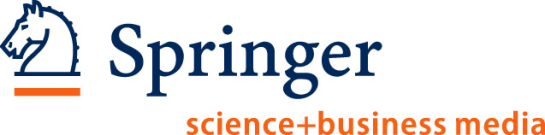 for publication in the book seriesSpringer ThesesThis form should be completed and signed by both the person making the nomination (usually the student’s doctoral supervisory) and the nominee.  Please send this form by post, or scanned with signatures via e-mail together with a pdf file of the complete thesis to the Springer contact below.Nomination made by:Name:Role (supervisor, etc):Position:Affiliation (Institute, Address, email):Nominee:Name of Student:Current Affiliation (Institute, Address, email):Research performed at (name of institute)Title of Thesis:Number of Pages:Number of Figures:Supporting Statement (100-200 words) explaining the special qualities of the thesis and the significance of the research it reports.  This may be used, unchanged or in modified form, as promotional text for the published volume.Additional Information: please list any previous degrees, prizes and awards, publications of the studentAn endorsement by a head of department, an external examiner, or an equivalent senior academic would help your nomination.  Springer reserves the right to contact this person if further evaluation is deemed necessary.Thesis Endorsed by:Name and Position:Affiliation and Email:Involvement, in any, with research reported in thesis:I confirm that the thesis meets the criteria listed in the call for nominations, and declare that the information given on this form is correct to the best of my knowledge,Signed_____________________________     Date(Supervisor)Signed _____________________________     Date(Student/Author)Once the nomination has been received and confirmed by Springer, you will be sent a brief questionnaire and consent to publish.  These should be returned, together with the extended introduction (if required) and the supervisor’s foreword.Your Springer contact isSam Harrison, Ph.D.Senior Editor, PhysicsSpringer Naturesam.harrison@springer.com 1 New York Plaza, 47th Floor | New York NY 10004 | USA
Tel: (212) 257-5217